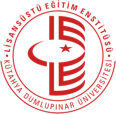              KÜTAHYA DUMLUPINAR ÜNİVERSİTESİ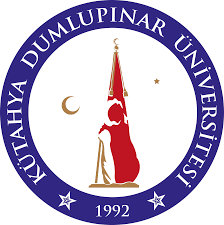                      LİSANSÜSTÜ EĞİTİM ENSTİTÜSÜ    LİSANSÜSTÜ PROGRAMLARINA BAŞVURU FORMU             KÜTAHYA DUMLUPINAR ÜNİVERSİTESİ                     LİSANSÜSTÜ EĞİTİM ENSTİTÜSÜ    LİSANSÜSTÜ PROGRAMLARINA BAŞVURU FORMU             KÜTAHYA DUMLUPINAR ÜNİVERSİTESİ                     LİSANSÜSTÜ EĞİTİM ENSTİTÜSÜ    LİSANSÜSTÜ PROGRAMLARINA BAŞVURU FORMU             KÜTAHYA DUMLUPINAR ÜNİVERSİTESİ                     LİSANSÜSTÜ EĞİTİM ENSTİTÜSÜ    LİSANSÜSTÜ PROGRAMLARINA BAŞVURU FORMU             KÜTAHYA DUMLUPINAR ÜNİVERSİTESİ                     LİSANSÜSTÜ EĞİTİM ENSTİTÜSÜ    LİSANSÜSTÜ PROGRAMLARINA BAŞVURU FORMU             KÜTAHYA DUMLUPINAR ÜNİVERSİTESİ                     LİSANSÜSTÜ EĞİTİM ENSTİTÜSÜ    LİSANSÜSTÜ PROGRAMLARINA BAŞVURU FORMU             KÜTAHYA DUMLUPINAR ÜNİVERSİTESİ                     LİSANSÜSTÜ EĞİTİM ENSTİTÜSÜ    LİSANSÜSTÜ PROGRAMLARINA BAŞVURU FORMU             KÜTAHYA DUMLUPINAR ÜNİVERSİTESİ                     LİSANSÜSTÜ EĞİTİM ENSTİTÜSÜ    LİSANSÜSTÜ PROGRAMLARINA BAŞVURU FORMU             KÜTAHYA DUMLUPINAR ÜNİVERSİTESİ                     LİSANSÜSTÜ EĞİTİM ENSTİTÜSÜ    LİSANSÜSTÜ PROGRAMLARINA BAŞVURU FORMU             KÜTAHYA DUMLUPINAR ÜNİVERSİTESİ                     LİSANSÜSTÜ EĞİTİM ENSTİTÜSÜ    LİSANSÜSTÜ PROGRAMLARINA BAŞVURU FORMU             KÜTAHYA DUMLUPINAR ÜNİVERSİTESİ                     LİSANSÜSTÜ EĞİTİM ENSTİTÜSÜ    LİSANSÜSTÜ PROGRAMLARINA BAŞVURU FORMU             KÜTAHYA DUMLUPINAR ÜNİVERSİTESİ                     LİSANSÜSTÜ EĞİTİM ENSTİTÜSÜ    LİSANSÜSTÜ PROGRAMLARINA BAŞVURU FORMUTC Kimlik NoTC Kimlik NoTC Kimlik NoAdı SoyadıAdı SoyadıAdı SoyadıDoğum TarihiDoğum TarihiDoğum Tarihiİletişim Telİletişim Telİletişim Tel(İş)(İş)(İş)(Ev)(Ev)(Ev)(Ev)(Cep)(Cep)(Cep)(Cep)(Cep)(Cep)(Cep)e-postae-postae-postaBaşvurduğu Anabilim Dalı/ProgramıBaşvurduğu Anabilim Dalı/ProgramıBaşvurduğu Anabilim Dalı/Programı1. Tercih1. Tercih1. Tercih2. Tercih2. Tercih2. TercihBaşvurduğu Akademik YılBaşvurduğu Akademik YılBaşvurduğu Akademik Yıl20..- 20.. Güz  / Bahar Yarıyılı20..- 20.. Güz  / Bahar Yarıyılı20..- 20.. Güz  / Bahar Yarıyılı20..- 20.. Güz  / Bahar Yarıyılı20..- 20.. Güz  / Bahar Yarıyılı20..- 20.. Güz  / Bahar Yarıyılı20..- 20.. Güz  / Bahar Yarıyılı20..- 20.. Güz  / Bahar Yarıyılı20..- 20.. Güz  / Bahar Yarıyılı20..- 20.. Güz  / Bahar Yarıyılı20..- 20.. Güz  / Bahar YarıyılıSınav Türü/PuanıSınav Türü/PuanıSınav Türü/PuanıALES (EA)ALES (EA)_ _ ,_ _ _ _ _ALES (SÖZ)_ _ ,_ _ _ _ __ _ ,_ _ _ _ __ _ ,_ _ _ _ _ALES (SAY)ALES (SAY)ALES (SAY)_ _ ,_ _ _ _ _ALES Sınav DönemiALES Sınav DönemiALES Sınav DönemiLisans Transkript Notu (4’lük)Lisans Transkript Notu (4’lük)Lisans Transkript Notu (4’lük)_ ,_ _ __ ,_ _ __ ,_ _ __ ,_ _ __ ,_ _ __ ,_ _ __ ,_ _ __ ,_ _ __ ,_ _ __ ,_ _ __ ,_ _ _Yüksek Lisans Transkript Notu(4’lük) (Doktoraya Başvuranlar için)Yüksek Lisans Transkript Notu(4’lük) (Doktoraya Başvuranlar için)Yüksek Lisans Transkript Notu(4’lük) (Doktoraya Başvuranlar için)_ ,_ _ __ ,_ _ __ ,_ _ __ ,_ _ __ ,_ _ __ ,_ _ __ ,_ _ __ ,_ _ __ ,_ _ __ ,_ _ __ ,_ _ _Yabancı DiliYabancı DiliYabancı DiliİNGİLİZCE   /    ALMANCA   /    FRANSIZCA   /    DİĞER : ………..      İNGİLİZCE   /    ALMANCA   /    FRANSIZCA   /    DİĞER : ………..      İNGİLİZCE   /    ALMANCA   /    FRANSIZCA   /    DİĞER : ………..      İNGİLİZCE   /    ALMANCA   /    FRANSIZCA   /    DİĞER : ………..      İNGİLİZCE   /    ALMANCA   /    FRANSIZCA   /    DİĞER : ………..      İNGİLİZCE   /    ALMANCA   /    FRANSIZCA   /    DİĞER : ………..      İNGİLİZCE   /    ALMANCA   /    FRANSIZCA   /    DİĞER : ………..      İNGİLİZCE   /    ALMANCA   /    FRANSIZCA   /    DİĞER : ………..      İNGİLİZCE   /    ALMANCA   /    FRANSIZCA   /    DİĞER : ………..      İNGİLİZCE   /    ALMANCA   /    FRANSIZCA   /    DİĞER : ………..      İNGİLİZCE   /    ALMANCA   /    FRANSIZCA   /    DİĞER : ………..      Yabancı Dil SınavıYabancı Dil SınavıYabancı Dil SınavıÜDS   /    KPDS    /    TOEFL   /     IELTS    /    FCE     /      CAE   /   CPE    /     YDS    /   YÖKDİLÜDS   /    KPDS    /    TOEFL   /     IELTS    /    FCE     /      CAE   /   CPE    /     YDS    /   YÖKDİLÜDS   /    KPDS    /    TOEFL   /     IELTS    /    FCE     /      CAE   /   CPE    /     YDS    /   YÖKDİLÜDS   /    KPDS    /    TOEFL   /     IELTS    /    FCE     /      CAE   /   CPE    /     YDS    /   YÖKDİLÜDS   /    KPDS    /    TOEFL   /     IELTS    /    FCE     /      CAE   /   CPE    /     YDS    /   YÖKDİLÜDS   /    KPDS    /    TOEFL   /     IELTS    /    FCE     /      CAE   /   CPE    /     YDS    /   YÖKDİLÜDS   /    KPDS    /    TOEFL   /     IELTS    /    FCE     /      CAE   /   CPE    /     YDS    /   YÖKDİLÜDS   /    KPDS    /    TOEFL   /     IELTS    /    FCE     /      CAE   /   CPE    /     YDS    /   YÖKDİLÜDS   /    KPDS    /    TOEFL   /     IELTS    /    FCE     /      CAE   /   CPE    /     YDS    /   YÖKDİLÜDS   /    KPDS    /    TOEFL   /     IELTS    /    FCE     /      CAE   /   CPE    /     YDS    /   YÖKDİLÜDS   /    KPDS    /    TOEFL   /     IELTS    /    FCE     /      CAE   /   CPE    /     YDS    /   YÖKDİLYabancı Dil Sınav Puanı/TarihiYabancı Dil Sınav Puanı/TarihiYabancı Dil Sınav Puanı/TarihiPuan_ _ ,_ _ _ _ __ _ ,_ _ _ _ __ _ ,_ _ _ _ __ _ ,_ _ _ _ __ _ ,_ _ _ _ _Yabancı Dil Sınav DönemiYabancı Dil Sınav DönemiMezuniyet BilgileriLisans Üniversite AdıLisans Üniversite AdıMezuniyet BilgileriFakülte AdıFakülte AdıMezuniyet BilgileriBölüm AdıBölüm AdıMezuniyet BilgileriLisans Mezuniyet TarihiLisans Mezuniyet TarihiMezuniyet BilgileriYüksek Lisans Üniv.Yüksek Lisans Üniv.Mezuniyet BilgileriProgram ve EnstitüProgram ve EnstitüMezuniyet BilgileriYüksek Lisans Mezuniyet TarihiYüksek Lisans Mezuniyet TarihiBu formda beyan ettiğim bilgiler ile belgelerin uyuşmaması durumunda başvurumun iptal edilmesini kabul ediyorumBu formda beyan ettiğim bilgiler ile belgelerin uyuşmaması durumunda başvurumun iptal edilmesini kabul ediyorumBu formda beyan ettiğim bilgiler ile belgelerin uyuşmaması durumunda başvurumun iptal edilmesini kabul ediyorumBu formda beyan ettiğim bilgiler ile belgelerin uyuşmaması durumunda başvurumun iptal edilmesini kabul ediyorumBu formda beyan ettiğim bilgiler ile belgelerin uyuşmaması durumunda başvurumun iptal edilmesini kabul ediyorumBu formda beyan ettiğim bilgiler ile belgelerin uyuşmaması durumunda başvurumun iptal edilmesini kabul ediyorumBu formda beyan ettiğim bilgiler ile belgelerin uyuşmaması durumunda başvurumun iptal edilmesini kabul ediyorumBu formda beyan ettiğim bilgiler ile belgelerin uyuşmaması durumunda başvurumun iptal edilmesini kabul ediyorumBu formda beyan ettiğim bilgiler ile belgelerin uyuşmaması durumunda başvurumun iptal edilmesini kabul ediyorumBu formda beyan ettiğim bilgiler ile belgelerin uyuşmaması durumunda başvurumun iptal edilmesini kabul ediyorumBu formda beyan ettiğim bilgiler ile belgelerin uyuşmaması durumunda başvurumun iptal edilmesini kabul ediyorumBu formda beyan ettiğim bilgiler ile belgelerin uyuşmaması durumunda başvurumun iptal edilmesini kabul ediyorumBu formda beyan ettiğim bilgiler ile belgelerin uyuşmaması durumunda başvurumun iptal edilmesini kabul ediyorumBu formda beyan ettiğim bilgiler ile belgelerin uyuşmaması durumunda başvurumun iptal edilmesini kabul ediyorumAdres Adres Adres Adres Adres Adres Adres Adres TarihTarihTarihTarihİmzaİmzaİmzaİmzaİmzaİmzaİmzaİmzaİmzaİmzaİmzaİmzaİmzaİmzaİmzaİmzaİmzaİmza